Министерство культуры Российской Федерации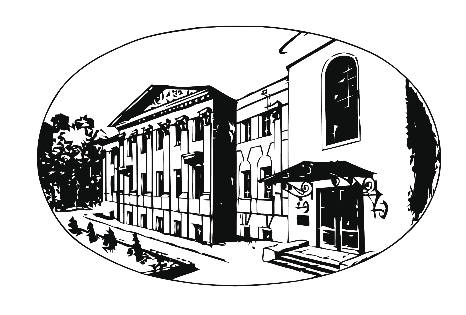 федеральное государственное бюджетное образовательное учреждение высшего образования«ЛИТЕРАТУРНЫЙ  ИНСТИТУТ имени А.М. ГОРЬКОГО»123104, Москва, Тверской бульвар, 25.  Тел/факс.8-495-694-06-61. E-mail: rectorat@litinstitut.ruПРИКАЗ 01.04.2022 г.                                                                                              № 28-одМоскваО внесении изменений в приказ от 24.01.2022 № 12-од«Об обучении во втором семестре 2021/2022 учебного года»                                              В целях усиления мер по предупреждению распространения новой коронавирусной инфекции, обеспечения безопасных условий обучения и воспитания обучающихся федерального государственного бюджетного образовательного учреждения высшего образования «Литературный институт имени А.М. Горького» (далее - Институт)ПРИКАЗЫВАЮ:Внести изменение в приказ от 24.01.20222 № 12-од «Об обучении во втором семестре 2021/2022 учебного года».Пункт 1 приказа от 24.01.20222 № 12-од читать в следующей редакции:                             «Организовать с 3 апреля по 30 июня 2022 г.  реализацию образовательных программ исключительно с применением электронного обучения и дистанционных образовательных технологий с обеспечением освоения образовательных программ в полном объеме согласно учебному плану, календарному учебному графику, рабочим программам дисциплин, расписанию». Все остальные пункты приказа от 24.01.20222 № 12-од оставить без изменений.  Контроль за исполнением настоящего приказа оставляю за собой.Ректор                                                                                                    А.Н. ВарламовС приказом от 01.04.2022 № 28-одознакомлены:Декан очного факультетаМ.В. Иванова01.04.2022Декан заочного факультетаЕ.В. Дьячкова01.04.2022Заведующий кафедрой художественного переводаВ.С. Модестов01.04.2022Заведующий кафедрой русского языка и стилистикиФ.Б. Альбрехт01.04.2022Заведующий кафедрой русской классической литературы и славистикиГ.Ю. Завгородняя01.04.2022Заведующий кафедрой новейшей русской литературыВ.П. Смирнов01.04.2022Заведующий кафедрой зарубежной литературыБ.Н. Тарасов01.04.2022Заведующий кафедрой общественных наукЛ.М. Царева01.04.2022Заведующий кафедрой иностранных языковИ.А. Шишкова01.04.2022Доцент кафедры литературного мастерстваМ.М. Попов01.04.2022Проректор по общим вопросамС.В. Дударев01.04.2022Заведующая учебным отделомО.П. Лисковая01.04.2022Заведующая отделом дополнительного образованияМ.В. Чистякова01.04.2022Специалист УМР 1 категорииМ.В. Терехова01.04.2022Заведующий отделом ИТЕ.-Н. Моцарт01.04.2022Главный редактор сайтаА.И. Депланьи01.04.2022